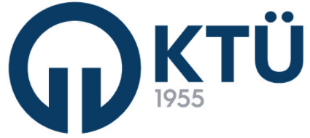 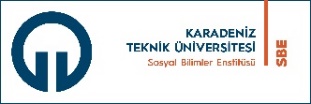 KARADENİZ TEKNİK ÜNİVERSİTESİ	SOSYAL BİLİMLER ENSTİTÜSÜZORUNLU KREDİ YÜKÜNE DERS SAYDIRMA TALEP FORMU ANABİLİM DALI BAŞKANLIĞINA	Aşağıdaki dersin/derslerin zorunlu kredi yüküme sayılması hususunda gereğini saygılarımla arz ederim. 06.09.2021													İmza                                                                                                                                                     Adı ve SoyadıOnaylı transkriptOnaylı ders içerikleri (Enstitümüzden alınan dersler hariç)Sayı:                                                                                                                                                          06.09.2021SOSYAL BİLİMLER ENSTİTÜSÜ MÜDÜRLÜĞÜ’NEBu formda bilgileri yazılı öğrencisinin zorunlu kredi yüküne ders saydırma talebi ile ilgili komisyon raporu aşağıda bilgilerinize sunulmuştur. Arz ederim.                                                                                                                                                         İmza                                                                                                                                            Unvanı, Adı ve Soyadı                                                                                                                                            Anabilim Dalı BaşkanıEkler                                                                                                                                                                                                                                                                                                                                                            Onaylı transkript ( özel öğrenci statüsünde alınan dersler için onaylı özel öğrenci sınav çizelgesi)Onaylı ders içerikleri (Enstitümüzden alınan dersler hariç)_________________________________________________________________________________________________________________________KOMİSYON RAPORUKomisyonumuz, yukarıda bilgileri yazılı öğrencinin transkripti ve ders içerikleri üzerinde yapmış olduğu inceleme neticesinde, aşağıdaki dersin zorunlu kredi yüküne eklenmesinin;oy çokluğu / oy birliği ile karar verdi. ( …. ./…./202 ..)      Unvanı Adı ve Soyadı                            Unvanı Adı ve Soyadı                                    Unvanı Adı ve Soyadı                 Başkan                                                        Üye                                                                   ÜyeAdı ve SoyadıAnabilim DalıNumaraBilim Dalı (varsa)Telefon NumarasıProgramı(  ) Yüksek L.  (  ) DoktoraAdresiDersin/Derslerin Aldığı Üniversite BilgileriDersin/Derslerin Aldığı Üniversite BilgileriZorunlu Kredi Yüküne Saydırılmak İstenen DersinZorunlu Kredi Yüküne Saydırılmak İstenen DersinZorunlu Kredi Yüküne Saydırılmak İstenen DersinZorunlu Kredi Yüküne Saydırılmak İstenen DersinÜniversiteDönemiKodu ve AdıKrediNotuEnstitü 	Anabilim DalıBilim Dalı (varsa)Programı		( ) Özel Öğrenci  ( ) Yl  ( )Dr………. Üniversitesi SBE    Programı Olarak Aldığı Dersler………. Üniversitesi SBE    Programı Olarak Aldığı Dersler………. Üniversitesi SBE    Programı Olarak Aldığı DerslerBu Derslerin Sosyal Bilimler Enstitüsü  Programı KarşılığıBu Derslerin Sosyal Bilimler Enstitüsü  Programı KarşılığıBu Derslerin Sosyal Bilimler Enstitüsü  Programı KarşılığıBu Derslerin Sosyal Bilimler Enstitüsü  Programı KarşılığıDersin Kodu ve AdıNotuKrediDersin Kodu ve AdıKrediNotuSonuç(  )Uygun olduğuna(  )Uygun olmadığına(  )Uygun olduğuna(  )Uygun olmadığına(  )Uygun olduğuna(  )Uygun olmadığına